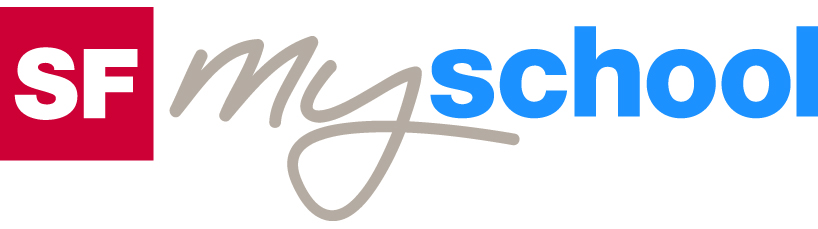 worksheetworksheet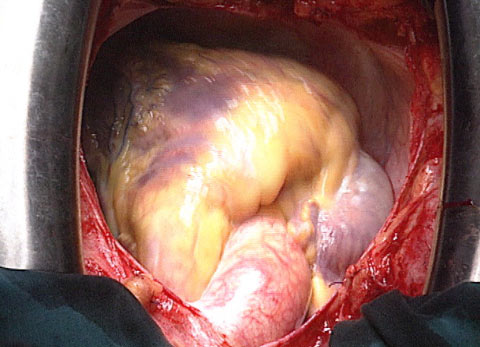 Dossier HeartDossier HeartDossier HeartDossier HeartThe pumpThe pumpThe pumpThe pump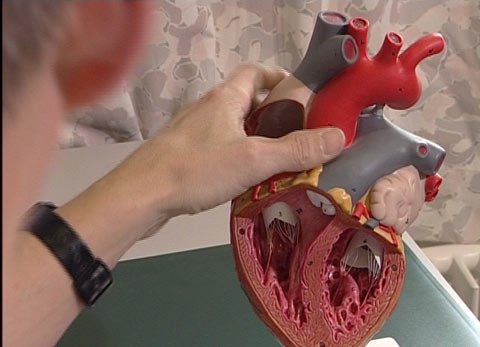 How many times does our heart beat in one day?
How much blood does it pump around our body in one day?
How many times (on average) does an adult’s heart beat during sleep?
How many times (on average) does an adult’s heart beat during strenuous physical effort?
What are the functions of our heart?
Explain the pump function of the heart and the blood circulation.
When does the heart of a human being begin to beat for the first time?
What are the differences between the heart of a baby and an adult’s heart?
How many times (on average) does the heart of an old person beat?
Give three degenerative heart failures.
Why are heart and circulatory diseases the number one cause of death in Switzerland?Give three methods to treat and/or cure heart diseases.How many times does our heart beat in one day?
How much blood does it pump around our body in one day?
How many times (on average) does an adult’s heart beat during sleep?
How many times (on average) does an adult’s heart beat during strenuous physical effort?
What are the functions of our heart?
Explain the pump function of the heart and the blood circulation.
When does the heart of a human being begin to beat for the first time?
What are the differences between the heart of a baby and an adult’s heart?
How many times (on average) does the heart of an old person beat?
Give three degenerative heart failures.
Why are heart and circulatory diseases the number one cause of death in Switzerland?Give three methods to treat and/or cure heart diseases.How many times does our heart beat in one day?
How much blood does it pump around our body in one day?
How many times (on average) does an adult’s heart beat during sleep?
How many times (on average) does an adult’s heart beat during strenuous physical effort?
What are the functions of our heart?
Explain the pump function of the heart and the blood circulation.
When does the heart of a human being begin to beat for the first time?
What are the differences between the heart of a baby and an adult’s heart?
How many times (on average) does the heart of an old person beat?
Give three degenerative heart failures.
Why are heart and circulatory diseases the number one cause of death in Switzerland?Give three methods to treat and/or cure heart diseases.How many times does our heart beat in one day?
How much blood does it pump around our body in one day?
How many times (on average) does an adult’s heart beat during sleep?
How many times (on average) does an adult’s heart beat during strenuous physical effort?
What are the functions of our heart?
Explain the pump function of the heart and the blood circulation.
When does the heart of a human being begin to beat for the first time?
What are the differences between the heart of a baby and an adult’s heart?
How many times (on average) does the heart of an old person beat?
Give three degenerative heart failures.
Why are heart and circulatory diseases the number one cause of death in Switzerland?Give three methods to treat and/or cure heart diseases.How many times does our heart beat in one day?
How much blood does it pump around our body in one day?
How many times (on average) does an adult’s heart beat during sleep?
How many times (on average) does an adult’s heart beat during strenuous physical effort?
What are the functions of our heart?
Explain the pump function of the heart and the blood circulation.
When does the heart of a human being begin to beat for the first time?
What are the differences between the heart of a baby and an adult’s heart?
How many times (on average) does the heart of an old person beat?
Give three degenerative heart failures.
Why are heart and circulatory diseases the number one cause of death in Switzerland?Give three methods to treat and/or cure heart diseases.How many times does our heart beat in one day?
How much blood does it pump around our body in one day?
How many times (on average) does an adult’s heart beat during sleep?
How many times (on average) does an adult’s heart beat during strenuous physical effort?
What are the functions of our heart?
Explain the pump function of the heart and the blood circulation.
When does the heart of a human being begin to beat for the first time?
What are the differences between the heart of a baby and an adult’s heart?
How many times (on average) does the heart of an old person beat?
Give three degenerative heart failures.
Why are heart and circulatory diseases the number one cause of death in Switzerland?Give three methods to treat and/or cure heart diseases.How many times does our heart beat in one day?
How much blood does it pump around our body in one day?
How many times (on average) does an adult’s heart beat during sleep?
How many times (on average) does an adult’s heart beat during strenuous physical effort?
What are the functions of our heart?
Explain the pump function of the heart and the blood circulation.
When does the heart of a human being begin to beat for the first time?
What are the differences between the heart of a baby and an adult’s heart?
How many times (on average) does the heart of an old person beat?
Give three degenerative heart failures.
Why are heart and circulatory diseases the number one cause of death in Switzerland?Give three methods to treat and/or cure heart diseases.How many times does our heart beat in one day?
How much blood does it pump around our body in one day?
How many times (on average) does an adult’s heart beat during sleep?
How many times (on average) does an adult’s heart beat during strenuous physical effort?
What are the functions of our heart?
Explain the pump function of the heart and the blood circulation.
When does the heart of a human being begin to beat for the first time?
What are the differences between the heart of a baby and an adult’s heart?
How many times (on average) does the heart of an old person beat?
Give three degenerative heart failures.
Why are heart and circulatory diseases the number one cause of death in Switzerland?Give three methods to treat and/or cure heart diseases.How many times does our heart beat in one day?
How much blood does it pump around our body in one day?
How many times (on average) does an adult’s heart beat during sleep?
How many times (on average) does an adult’s heart beat during strenuous physical effort?
What are the functions of our heart?
Explain the pump function of the heart and the blood circulation.
When does the heart of a human being begin to beat for the first time?
What are the differences between the heart of a baby and an adult’s heart?
How many times (on average) does the heart of an old person beat?
Give three degenerative heart failures.
Why are heart and circulatory diseases the number one cause of death in Switzerland?Give three methods to treat and/or cure heart diseases.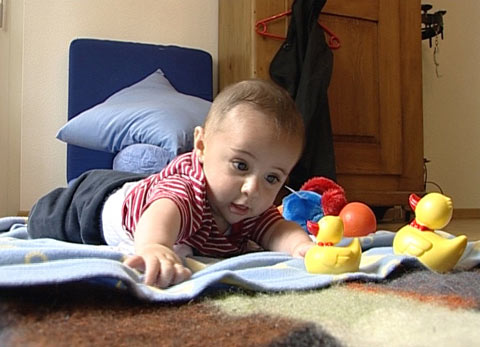 How many times does our heart beat in one day?
How much blood does it pump around our body in one day?
How many times (on average) does an adult’s heart beat during sleep?
How many times (on average) does an adult’s heart beat during strenuous physical effort?
What are the functions of our heart?
Explain the pump function of the heart and the blood circulation.
When does the heart of a human being begin to beat for the first time?
What are the differences between the heart of a baby and an adult’s heart?
How many times (on average) does the heart of an old person beat?
Give three degenerative heart failures.
Why are heart and circulatory diseases the number one cause of death in Switzerland?Give three methods to treat and/or cure heart diseases.How many times does our heart beat in one day?
How much blood does it pump around our body in one day?
How many times (on average) does an adult’s heart beat during sleep?
How many times (on average) does an adult’s heart beat during strenuous physical effort?
What are the functions of our heart?
Explain the pump function of the heart and the blood circulation.
When does the heart of a human being begin to beat for the first time?
What are the differences between the heart of a baby and an adult’s heart?
How many times (on average) does the heart of an old person beat?
Give three degenerative heart failures.
Why are heart and circulatory diseases the number one cause of death in Switzerland?Give three methods to treat and/or cure heart diseases.How many times does our heart beat in one day?
How much blood does it pump around our body in one day?
How many times (on average) does an adult’s heart beat during sleep?
How many times (on average) does an adult’s heart beat during strenuous physical effort?
What are the functions of our heart?
Explain the pump function of the heart and the blood circulation.
When does the heart of a human being begin to beat for the first time?
What are the differences between the heart of a baby and an adult’s heart?
How many times (on average) does the heart of an old person beat?
Give three degenerative heart failures.
Why are heart and circulatory diseases the number one cause of death in Switzerland?Give three methods to treat and/or cure heart diseases.How many times does our heart beat in one day?
How much blood does it pump around our body in one day?
How many times (on average) does an adult’s heart beat during sleep?
How many times (on average) does an adult’s heart beat during strenuous physical effort?
What are the functions of our heart?
Explain the pump function of the heart and the blood circulation.
When does the heart of a human being begin to beat for the first time?
What are the differences between the heart of a baby and an adult’s heart?
How many times (on average) does the heart of an old person beat?
Give three degenerative heart failures.
Why are heart and circulatory diseases the number one cause of death in Switzerland?Give three methods to treat and/or cure heart diseases.How many times does our heart beat in one day?
How much blood does it pump around our body in one day?
How many times (on average) does an adult’s heart beat during sleep?
How many times (on average) does an adult’s heart beat during strenuous physical effort?
What are the functions of our heart?
Explain the pump function of the heart and the blood circulation.
When does the heart of a human being begin to beat for the first time?
What are the differences between the heart of a baby and an adult’s heart?
How many times (on average) does the heart of an old person beat?
Give three degenerative heart failures.
Why are heart and circulatory diseases the number one cause of death in Switzerland?Give three methods to treat and/or cure heart diseases.How many times does our heart beat in one day?
How much blood does it pump around our body in one day?
How many times (on average) does an adult’s heart beat during sleep?
How many times (on average) does an adult’s heart beat during strenuous physical effort?
What are the functions of our heart?
Explain the pump function of the heart and the blood circulation.
When does the heart of a human being begin to beat for the first time?
What are the differences between the heart of a baby and an adult’s heart?
How many times (on average) does the heart of an old person beat?
Give three degenerative heart failures.
Why are heart and circulatory diseases the number one cause of death in Switzerland?Give three methods to treat and/or cure heart diseases.How many times does our heart beat in one day?
How much blood does it pump around our body in one day?
How many times (on average) does an adult’s heart beat during sleep?
How many times (on average) does an adult’s heart beat during strenuous physical effort?
What are the functions of our heart?
Explain the pump function of the heart and the blood circulation.
When does the heart of a human being begin to beat for the first time?
What are the differences between the heart of a baby and an adult’s heart?
How many times (on average) does the heart of an old person beat?
Give three degenerative heart failures.
Why are heart and circulatory diseases the number one cause of death in Switzerland?Give three methods to treat and/or cure heart diseases.How many times does our heart beat in one day?
How much blood does it pump around our body in one day?
How many times (on average) does an adult’s heart beat during sleep?
How many times (on average) does an adult’s heart beat during strenuous physical effort?
What are the functions of our heart?
Explain the pump function of the heart and the blood circulation.
When does the heart of a human being begin to beat for the first time?
What are the differences between the heart of a baby and an adult’s heart?
How many times (on average) does the heart of an old person beat?
Give three degenerative heart failures.
Why are heart and circulatory diseases the number one cause of death in Switzerland?Give three methods to treat and/or cure heart diseases.How many times does our heart beat in one day?
How much blood does it pump around our body in one day?
How many times (on average) does an adult’s heart beat during sleep?
How many times (on average) does an adult’s heart beat during strenuous physical effort?
What are the functions of our heart?
Explain the pump function of the heart and the blood circulation.
When does the heart of a human being begin to beat for the first time?
What are the differences between the heart of a baby and an adult’s heart?
How many times (on average) does the heart of an old person beat?
Give three degenerative heart failures.
Why are heart and circulatory diseases the number one cause of death in Switzerland?Give three methods to treat and/or cure heart diseases.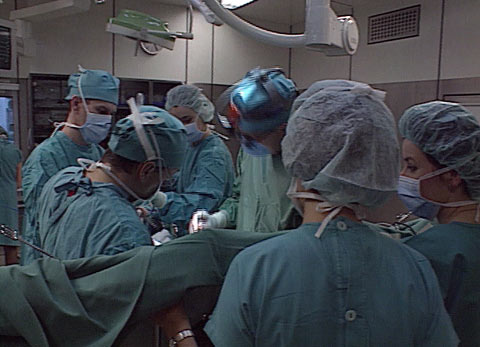 How many times does our heart beat in one day?
How much blood does it pump around our body in one day?
How many times (on average) does an adult’s heart beat during sleep?
How many times (on average) does an adult’s heart beat during strenuous physical effort?
What are the functions of our heart?
Explain the pump function of the heart and the blood circulation.
When does the heart of a human being begin to beat for the first time?
What are the differences between the heart of a baby and an adult’s heart?
How many times (on average) does the heart of an old person beat?
Give three degenerative heart failures.
Why are heart and circulatory diseases the number one cause of death in Switzerland?Give three methods to treat and/or cure heart diseases.How many times does our heart beat in one day?
How much blood does it pump around our body in one day?
How many times (on average) does an adult’s heart beat during sleep?
How many times (on average) does an adult’s heart beat during strenuous physical effort?
What are the functions of our heart?
Explain the pump function of the heart and the blood circulation.
When does the heart of a human being begin to beat for the first time?
What are the differences between the heart of a baby and an adult’s heart?
How many times (on average) does the heart of an old person beat?
Give three degenerative heart failures.
Why are heart and circulatory diseases the number one cause of death in Switzerland?Give three methods to treat and/or cure heart diseases.How many times does our heart beat in one day?
How much blood does it pump around our body in one day?
How many times (on average) does an adult’s heart beat during sleep?
How many times (on average) does an adult’s heart beat during strenuous physical effort?
What are the functions of our heart?
Explain the pump function of the heart and the blood circulation.
When does the heart of a human being begin to beat for the first time?
What are the differences between the heart of a baby and an adult’s heart?
How many times (on average) does the heart of an old person beat?
Give three degenerative heart failures.
Why are heart and circulatory diseases the number one cause of death in Switzerland?Give three methods to treat and/or cure heart diseases.How many times does our heart beat in one day?
How much blood does it pump around our body in one day?
How many times (on average) does an adult’s heart beat during sleep?
How many times (on average) does an adult’s heart beat during strenuous physical effort?
What are the functions of our heart?
Explain the pump function of the heart and the blood circulation.
When does the heart of a human being begin to beat for the first time?
What are the differences between the heart of a baby and an adult’s heart?
How many times (on average) does the heart of an old person beat?
Give three degenerative heart failures.
Why are heart and circulatory diseases the number one cause of death in Switzerland?Give three methods to treat and/or cure heart diseases.How many times does our heart beat in one day?
How much blood does it pump around our body in one day?
How many times (on average) does an adult’s heart beat during sleep?
How many times (on average) does an adult’s heart beat during strenuous physical effort?
What are the functions of our heart?
Explain the pump function of the heart and the blood circulation.
When does the heart of a human being begin to beat for the first time?
What are the differences between the heart of a baby and an adult’s heart?
How many times (on average) does the heart of an old person beat?
Give three degenerative heart failures.
Why are heart and circulatory diseases the number one cause of death in Switzerland?Give three methods to treat and/or cure heart diseases.How many times does our heart beat in one day?
How much blood does it pump around our body in one day?
How many times (on average) does an adult’s heart beat during sleep?
How many times (on average) does an adult’s heart beat during strenuous physical effort?
What are the functions of our heart?
Explain the pump function of the heart and the blood circulation.
When does the heart of a human being begin to beat for the first time?
What are the differences between the heart of a baby and an adult’s heart?
How many times (on average) does the heart of an old person beat?
Give three degenerative heart failures.
Why are heart and circulatory diseases the number one cause of death in Switzerland?Give three methods to treat and/or cure heart diseases.How many times does our heart beat in one day?
How much blood does it pump around our body in one day?
How many times (on average) does an adult’s heart beat during sleep?
How many times (on average) does an adult’s heart beat during strenuous physical effort?
What are the functions of our heart?
Explain the pump function of the heart and the blood circulation.
When does the heart of a human being begin to beat for the first time?
What are the differences between the heart of a baby and an adult’s heart?
How many times (on average) does the heart of an old person beat?
Give three degenerative heart failures.
Why are heart and circulatory diseases the number one cause of death in Switzerland?Give three methods to treat and/or cure heart diseases.How many times does our heart beat in one day?
How much blood does it pump around our body in one day?
How many times (on average) does an adult’s heart beat during sleep?
How many times (on average) does an adult’s heart beat during strenuous physical effort?
What are the functions of our heart?
Explain the pump function of the heart and the blood circulation.
When does the heart of a human being begin to beat for the first time?
What are the differences between the heart of a baby and an adult’s heart?
How many times (on average) does the heart of an old person beat?
Give three degenerative heart failures.
Why are heart and circulatory diseases the number one cause of death in Switzerland?Give three methods to treat and/or cure heart diseases.How many times does our heart beat in one day?
How much blood does it pump around our body in one day?
How many times (on average) does an adult’s heart beat during sleep?
How many times (on average) does an adult’s heart beat during strenuous physical effort?
What are the functions of our heart?
Explain the pump function of the heart and the blood circulation.
When does the heart of a human being begin to beat for the first time?
What are the differences between the heart of a baby and an adult’s heart?
How many times (on average) does the heart of an old person beat?
Give three degenerative heart failures.
Why are heart and circulatory diseases the number one cause of death in Switzerland?Give three methods to treat and/or cure heart diseases.How many times does our heart beat in one day?
How much blood does it pump around our body in one day?
How many times (on average) does an adult’s heart beat during sleep?
How many times (on average) does an adult’s heart beat during strenuous physical effort?
What are the functions of our heart?
Explain the pump function of the heart and the blood circulation.
When does the heart of a human being begin to beat for the first time?
What are the differences between the heart of a baby and an adult’s heart?
How many times (on average) does the heart of an old person beat?
Give three degenerative heart failures.
Why are heart and circulatory diseases the number one cause of death in Switzerland?Give three methods to treat and/or cure heart diseases.How many times does our heart beat in one day?
How much blood does it pump around our body in one day?
How many times (on average) does an adult’s heart beat during sleep?
How many times (on average) does an adult’s heart beat during strenuous physical effort?
What are the functions of our heart?
Explain the pump function of the heart and the blood circulation.
When does the heart of a human being begin to beat for the first time?
What are the differences between the heart of a baby and an adult’s heart?
How many times (on average) does the heart of an old person beat?
Give three degenerative heart failures.
Why are heart and circulatory diseases the number one cause of death in Switzerland?Give three methods to treat and/or cure heart diseases.How many times does our heart beat in one day?
How much blood does it pump around our body in one day?
How many times (on average) does an adult’s heart beat during sleep?
How many times (on average) does an adult’s heart beat during strenuous physical effort?
What are the functions of our heart?
Explain the pump function of the heart and the blood circulation.
When does the heart of a human being begin to beat for the first time?
What are the differences between the heart of a baby and an adult’s heart?
How many times (on average) does the heart of an old person beat?
Give three degenerative heart failures.
Why are heart and circulatory diseases the number one cause of death in Switzerland?Give three methods to treat and/or cure heart diseases.How many times does our heart beat in one day?
How much blood does it pump around our body in one day?
How many times (on average) does an adult’s heart beat during sleep?
How many times (on average) does an adult’s heart beat during strenuous physical effort?
What are the functions of our heart?
Explain the pump function of the heart and the blood circulation.
When does the heart of a human being begin to beat for the first time?
What are the differences between the heart of a baby and an adult’s heart?
How many times (on average) does the heart of an old person beat?
Give three degenerative heart failures.
Why are heart and circulatory diseases the number one cause of death in Switzerland?Give three methods to treat and/or cure heart diseases.How many times does our heart beat in one day?
How much blood does it pump around our body in one day?
How many times (on average) does an adult’s heart beat during sleep?
How many times (on average) does an adult’s heart beat during strenuous physical effort?
What are the functions of our heart?
Explain the pump function of the heart and the blood circulation.
When does the heart of a human being begin to beat for the first time?
What are the differences between the heart of a baby and an adult’s heart?
How many times (on average) does the heart of an old person beat?
Give three degenerative heart failures.
Why are heart and circulatory diseases the number one cause of death in Switzerland?Give three methods to treat and/or cure heart diseases.How many times does our heart beat in one day?
How much blood does it pump around our body in one day?
How many times (on average) does an adult’s heart beat during sleep?
How many times (on average) does an adult’s heart beat during strenuous physical effort?
What are the functions of our heart?
Explain the pump function of the heart and the blood circulation.
When does the heart of a human being begin to beat for the first time?
What are the differences between the heart of a baby and an adult’s heart?
How many times (on average) does the heart of an old person beat?
Give three degenerative heart failures.
Why are heart and circulatory diseases the number one cause of death in Switzerland?Give three methods to treat and/or cure heart diseases.How many times does our heart beat in one day?
How much blood does it pump around our body in one day?
How many times (on average) does an adult’s heart beat during sleep?
How many times (on average) does an adult’s heart beat during strenuous physical effort?
What are the functions of our heart?
Explain the pump function of the heart and the blood circulation.
When does the heart of a human being begin to beat for the first time?
What are the differences between the heart of a baby and an adult’s heart?
How many times (on average) does the heart of an old person beat?
Give three degenerative heart failures.
Why are heart and circulatory diseases the number one cause of death in Switzerland?Give three methods to treat and/or cure heart diseases.How many times does our heart beat in one day?
How much blood does it pump around our body in one day?
How many times (on average) does an adult’s heart beat during sleep?
How many times (on average) does an adult’s heart beat during strenuous physical effort?
What are the functions of our heart?
Explain the pump function of the heart and the blood circulation.
When does the heart of a human being begin to beat for the first time?
What are the differences between the heart of a baby and an adult’s heart?
How many times (on average) does the heart of an old person beat?
Give three degenerative heart failures.
Why are heart and circulatory diseases the number one cause of death in Switzerland?Give three methods to treat and/or cure heart diseases.How many times does our heart beat in one day?
How much blood does it pump around our body in one day?
How many times (on average) does an adult’s heart beat during sleep?
How many times (on average) does an adult’s heart beat during strenuous physical effort?
What are the functions of our heart?
Explain the pump function of the heart and the blood circulation.
When does the heart of a human being begin to beat for the first time?
What are the differences between the heart of a baby and an adult’s heart?
How many times (on average) does the heart of an old person beat?
Give three degenerative heart failures.
Why are heart and circulatory diseases the number one cause of death in Switzerland?Give three methods to treat and/or cure heart diseases.How many times does our heart beat in one day?
How much blood does it pump around our body in one day?
How many times (on average) does an adult’s heart beat during sleep?
How many times (on average) does an adult’s heart beat during strenuous physical effort?
What are the functions of our heart?
Explain the pump function of the heart and the blood circulation.
When does the heart of a human being begin to beat for the first time?
What are the differences between the heart of a baby and an adult’s heart?
How many times (on average) does the heart of an old person beat?
Give three degenerative heart failures.
Why are heart and circulatory diseases the number one cause of death in Switzerland?Give three methods to treat and/or cure heart diseases.How many times does our heart beat in one day?
How much blood does it pump around our body in one day?
How many times (on average) does an adult’s heart beat during sleep?
How many times (on average) does an adult’s heart beat during strenuous physical effort?
What are the functions of our heart?
Explain the pump function of the heart and the blood circulation.
When does the heart of a human being begin to beat for the first time?
What are the differences between the heart of a baby and an adult’s heart?
How many times (on average) does the heart of an old person beat?
Give three degenerative heart failures.
Why are heart and circulatory diseases the number one cause of death in Switzerland?Give three methods to treat and/or cure heart diseases.How many times does our heart beat in one day?
How much blood does it pump around our body in one day?
How many times (on average) does an adult’s heart beat during sleep?
How many times (on average) does an adult’s heart beat during strenuous physical effort?
What are the functions of our heart?
Explain the pump function of the heart and the blood circulation.
When does the heart of a human being begin to beat for the first time?
What are the differences between the heart of a baby and an adult’s heart?
How many times (on average) does the heart of an old person beat?
Give three degenerative heart failures.
Why are heart and circulatory diseases the number one cause of death in Switzerland?Give three methods to treat and/or cure heart diseases.How many times does our heart beat in one day?
How much blood does it pump around our body in one day?
How many times (on average) does an adult’s heart beat during sleep?
How many times (on average) does an adult’s heart beat during strenuous physical effort?
What are the functions of our heart?
Explain the pump function of the heart and the blood circulation.
When does the heart of a human being begin to beat for the first time?
What are the differences between the heart of a baby and an adult’s heart?
How many times (on average) does the heart of an old person beat?
Give three degenerative heart failures.
Why are heart and circulatory diseases the number one cause of death in Switzerland?Give three methods to treat and/or cure heart diseases.How many times does our heart beat in one day?
How much blood does it pump around our body in one day?
How many times (on average) does an adult’s heart beat during sleep?
How many times (on average) does an adult’s heart beat during strenuous physical effort?
What are the functions of our heart?
Explain the pump function of the heart and the blood circulation.
When does the heart of a human being begin to beat for the first time?
What are the differences between the heart of a baby and an adult’s heart?
How many times (on average) does the heart of an old person beat?
Give three degenerative heart failures.
Why are heart and circulatory diseases the number one cause of death in Switzerland?Give three methods to treat and/or cure heart diseases.How many times does our heart beat in one day?
How much blood does it pump around our body in one day?
How many times (on average) does an adult’s heart beat during sleep?
How many times (on average) does an adult’s heart beat during strenuous physical effort?
What are the functions of our heart?
Explain the pump function of the heart and the blood circulation.
When does the heart of a human being begin to beat for the first time?
What are the differences between the heart of a baby and an adult’s heart?
How many times (on average) does the heart of an old person beat?
Give three degenerative heart failures.
Why are heart and circulatory diseases the number one cause of death in Switzerland?Give three methods to treat and/or cure heart diseases.How many times does our heart beat in one day?
How much blood does it pump around our body in one day?
How many times (on average) does an adult’s heart beat during sleep?
How many times (on average) does an adult’s heart beat during strenuous physical effort?
What are the functions of our heart?
Explain the pump function of the heart and the blood circulation.
When does the heart of a human being begin to beat for the first time?
What are the differences between the heart of a baby and an adult’s heart?
How many times (on average) does the heart of an old person beat?
Give three degenerative heart failures.
Why are heart and circulatory diseases the number one cause of death in Switzerland?Give three methods to treat and/or cure heart diseases.How many times does our heart beat in one day?
How much blood does it pump around our body in one day?
How many times (on average) does an adult’s heart beat during sleep?
How many times (on average) does an adult’s heart beat during strenuous physical effort?
What are the functions of our heart?
Explain the pump function of the heart and the blood circulation.
When does the heart of a human being begin to beat for the first time?
What are the differences between the heart of a baby and an adult’s heart?
How many times (on average) does the heart of an old person beat?
Give three degenerative heart failures.
Why are heart and circulatory diseases the number one cause of death in Switzerland?Give three methods to treat and/or cure heart diseases.